Choir Practice:Cancelled until further notice						Greeters/Ushers: Jackie Samuels and Kay LittleSteward:  John Beaver		Bell Ringer:  Hannah/Grace Beaver			Acolyte:  Robert KurtCommonwealth United Methodist ChurchJuly 2020Commonwealth United Methodist ChurchJuly 2020Commonwealth United Methodist ChurchJuly 2020Commonwealth United Methodist ChurchJuly 2020Commonwealth United Methodist ChurchJuly 2020Commonwealth United Methodist ChurchJuly 2020Commonwealth United Methodist ChurchJuly 2020SundayMondayTuesdayWednesdayThursdayFridaySaturday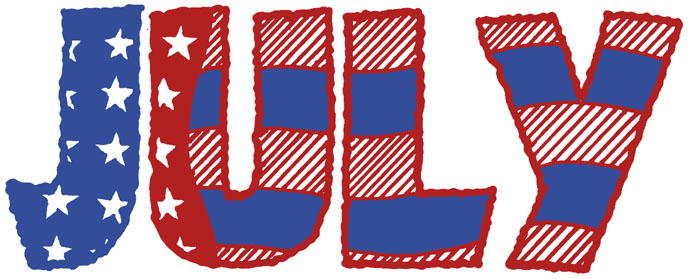 1Day of Prayer8pm AA Meeting (FH)23Church Office Closed4   Independence Day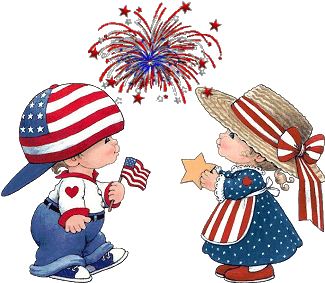 5Check out Pastor Steve’s Message on Facebook and share it with friends!www.facebook.com/commonwealthumc678Day of Prayer8pm AA Meeting (FH)910Church Office Closed1112Check out Pastor Steve’s Message on Facebook and share it with friends!www.facebook.com/commonwealthumc131415Day of Prayer8pm AA Meeting (FH)1617Church Office Closed1819Check out Pastor Steve’s Message on Facebook and share it with friends!www.facebook.com/commonwealthumc202122Day of Prayer8pm AA Meeting (FH)2324Church Office Closed2526Check out Pastor Steve’s Message on Facebook and share it with friends!www.facebook.com/commonwealthumc27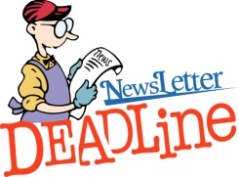 28Newsletter Day29Day of Prayer8pm AA Meeting (FH)3031Church Office Closed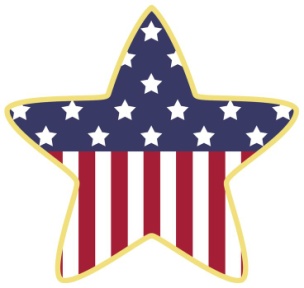 